Early Unplanned Readmissions after Admission to Hospital with Heart FailureRunning title: Unplanned readmissions after heart failureChun Shing Kwok MBBS MSc BSc,1,2 Petar M Seferovic MD PhD,3 Harriette GC Van Spall MD,4 Toby Helliwell MBChB PhD,5 Lorna Clarson MBChB PhD,5 Claire Lawson PhD,6 Evangelos Kontopantelis PhD,7 Ashish Patwala MD,2 Simon Duckett MD,2 Erik Fung MBChB PhD,8 Christian D Mallen BMBS PhD,5 Mamas A Mamas BMBCh DPhil1,21. Keele Cardiovascular Research Group, Keele University, Stoke-on-Trent, UK.2. Royal Stoke University Hospital, Stoke-on-Trent, UK.3. Department of Cardiology, Belgrade University Medical Centre, Belgrade, Serbia.4. Department of Medicine, McMaster University, Hamilton, Canada.5. Primary Care & Health Sciences, Keele University, Stoke-on-Trent, UK.6. Leicester Real World Evidence Unit, University of Leicester, Leicester, UK.7. Faculty of Biology, Medicine and Health, University of Manchester, Manchester, UK.8. Division of Cardiology and Gerald Choa Cardiac Research Centre, Department of Medicine & Therapeutics, Faculty of Medicine, The Chinese University of Hong Kong, Hong Kong SAR.Corresponding author:Dr Chun Shing KwokKeele Cardiovascular Research Group, Centre for Prognosis Research,Keele University, Stoke-on-Trent, UKE-mail: shingkwok@doctors.org.ukTel: +44 1782 732911 	Fax: +44 1782 734719List of Supports/Grants Information: The study was supported by a grant from the Research and Development Department at the Royal Stoke Hospital. This work is conducted as a part of PhD for CSK which is supported by Biosensors International.Acknowledgement: We are grateful to the Healthcare Cost and Utilization Project (HCUP) and the HCUP Data Partners for providing the data used in the analysis. Conflicts of interest disclosures: The authors have no conflicts of interest to declare.AbstractHospital readmissions remain a continued challenge in the care of patients with heart failure (HF). This study aims to examine the rates, temporal trends, predictors and causes of 30-day unplanned readmissions after admission with HF. Patients hospitalized with a primary or secondary diagnosis of HF in the U.S. Nationwide Readmission Database were included. We examined the incidence, trends, predictors and causes of unplanned all-cause readmissions at 30-days. A total of 3,264,082 and 8,724,846 patients were included in the analyses for primary and secondary diagnoses of HF, respectively. The 30-day unplanned readmission rate was 15.1% for primary HF and 14.6% for secondary HF. Predictors of readmission in primary HF included renal failure (OR 1.27 (1.25-1.28)), cancer (OR 1.26 (1.22-1.29)), receipt of circulatory support (OR 2.81 (1.64-4.81)) and discharge against medical advice (OR 2.29 (2.20-2.39)). In secondary HF, the major predictors were receipt of circulatory support (OR 1.43 (1.12-1.84)) and discharge against medical advice (OR 2.01 95%CI (1.95-2.07)). In primary HF 52.4% of patients were readmitted for a non-cardiac cause while for secondary HF 73.9% were readmitted for a non-cardiac cause. For secondary HF, the strongest predictor of readmission was discharge against medical advice (OR 2.06 95%CI 2.01-2.12, p<0.001). Early unplanned readmissions are common among patients hospitalized with HF, and a majority of readmissions are due to causes other than HF. Our results highlight the need to better manage comorbidities in patients with HF. Keywords: heart failure; readmissions; outcomesIntroductionHospital readmissions remain a continued challenge in the care of patients with heart failure (HF)1 as approximately 1 in 5 patients are readmitted within 30-day of hospitalization.2-5 Readmissions are considered an adverse outcome for patients which is also associated with a poor prognosis.6 They further have important health economic implications, both from a direct costs perspective as well as through the Hospital Readmission Reduction Program in the Affordable Care Act, which financially penalizes hospitals that have higher than expected risk-standardized 30-day readmission rates for HF.7 While previous studies have examined readmissions in HF they are limited because the data are derived from distinct healthcare providers (Medicare or Veterans Health Administration beneficiaries),8,9 are limited to 1 year of national data or do not consider secondary diagnosis of HF.5 In this study, we aimed to examine the rates of 30-day readmission, temporal trends in rates of 30-day readmission, predictors of 30-day readmissions, attributable causes of 30-day readmission and outcomes for both index admission and readmission among patients with primary and secondary diagnosis of HF in the Nationwide Readmission Database (NRD) in the United States.MethodsThe NRD is a nationally representative sample of all-age, all-payer discharges from U.S. non-federal hospitals that is produced by the Healthcare Cost and Utilization Project of the Agency for Healthcare Research and Quality.10 Readmissions were determined using a de-identified unique patient linkage number assigned to each patient, which allows for patient tracking across hospitals within a state during a given calendar year.Individual patients in the NRD dataset are assigned up to 25 International Classification of Disease, Ninth Revision (ICD-9) codes (there are 30 rather than 25 for 2014) for each hospitalization. We defined patients with primary diagnosis of HF as those having at least one of the following as their first ICD-9 code of 402.01, 402.11, 402.91, 404.01, 404.03, 404.11, 404.13, 404.91, 404.93 and 428*. HF as a secondary diagnosis was defined as any of the ICD-9 codes specifying HF as a diagnosis other than as a primary diagnosis for the hospital admission. We included the first admission for each patient with primary or secondary diagnosis of HF within a calendar year. Only patients who were not admitted to hospital with an admission that was classified as elective and alive at discharge were considered. Planned readmissions were excluded, which were defined as readmissions within 30 days that were classified as elective.The primary outcome was the unplanned readmissions within 30 days of non-elective readmission for primary and secondary HF. We included patients with a diagnosis of HF between 2010 and 2014 with 30-days of follow up. Patients admitted in December of each year were excluded because they would not have 30-days of follow up. The cost of index hospitalization and hospital readmissions were determined by multiplying the hospital charges by the Agency for Healthcare Research and Quality’s all-payer cost-to-charge ratios for each hospital.Data on patient demographics, comorbidities, clinical variables, procedural variables and causes of readmissions were collected as defined in Supplementary Data 1.Statistical analysis was performed using Stata version 14.0 (StataCorp, College Station, TX, USA). Full description of statistical methods is described in Supplementary Data 1. The sample was split into patients with HF as primary and secondary diagnoses, and their unplanned 30-day all-cause and HF readmission were determined along with descriptive statistics. Multiple logistic regressions were used to identify independent predictors of 30-day readmissions and we evaluated the proportion of 30-day unplanned readmissions for secondary diagnosis of HF according to the primary cause of admission. ResultsA total of 10,978,056 patients were included in the analysis after the exclusion criteria were applied (Supplementary Figure 1). A total of 2,635,673 patients had a primary diagnosis of HF while 8,342,383 patients had a secondary diagnosis of HF. The rate of in-hospital mortality for the total cohort was 5.8%. The 30-day unplanned readmission rate was 15.1% for primary HF and 14.6% for secondary HF. The rates of all-cause unplanned readmissions decreased over time from 15.7% to 14.4% for primary HF and from 15.0% to 14.2% for secondary HF between 2010 to 2014 (Figure 1). A similar decrease was observed for 30-day HF readmissions. The rate of death during the unplanned readmission was 6.8% and 7.7% for primary and secondary HF respectively.The characteristics of the patients according to primary and secondary diagnosis of HF are shown in Table 1. Large absolute differences were observed for renal failure (38.4% in primary HF, 29.3% in secondary HF), pulmonary vascular disorder (0.4% in primary HF, 7.7% in secondary HF) and fluid and electrolyte disorders (29.4% in primary HF and 37.5% in secondary HF). Patients with primary HF were more likely to be discharged home (57.6% vs 47.5%) and their length of stay for index admission was shorter (5.2 vs 7.3 days). The mean cost of hospitalization for primary HF was less than that for secondary HF ($11,213 vs $17,098). The mean time to readmission was approximately 16 days for both groups and the mean readmission length of stay and direct in-hospital costs were 6.2 days and $13,488 and 6.5 days and $13,947 for primary and secondary HF, respectively. Table 2 shows the baseline characteristics of participants according to readmission status. Compared with non-readmitted patients, those requiring hospital readmission were more likely to have renal failure (44.9% vs 37.2% in primary HF, 34.1% vs 28.5% in secondary HF), anemia (32.6% vs 27.5% in primary HF, 31.8% vs 27.1% in secondary HF) and cancer (4.3% vs 3.4% for primary HF, 5.8% vs 4.7% in secondary HF). The most common primary cause for admission in secondary HF was infections (20.5%).The independent predictors of readmissions in primary and secondary HF are shown in Table 3. For primary HF, diabetes (odds ratio (OR) 1.11 95% confidence interval (CI) 1.09-1.12, p<0.001), coronary artery disease (OR 1.10 95%CI 1.08-1.11, p<0.001), chronic lung disease (OR 1.16 95% CI 1.15-1.17, p<0.001), renal failure (OR 1.27 95%CI 1.25-1.28, p<0.001), liver failure (OR 1.21 95%CI 1.18-1.25, p<0.001), anemia (OR 1.13 95%CI 1.12-1.14, p<0.001) and cancer (OR 1.26 95%CI 1.22-1.29, p<0.001) were associated with greater odds of readmission. Receipt of circulatory support was associated with greater odds of readmission (OR 2.81 95%CI 1.64-4.81, p<0.001). Status or place of discharge were associated with greater odds of readmission as rates were high for patients transferred to other hospitals (OR 1.23 95%CI 1.21-1.25, p<0.001), care homes (OR 1.21 95%CI 1.19-1.22, p<0.001) and those who were discharged against medical advice (OR 2.29 95%CI 2.20-2.39, p<0.001) compared to those were discharge home. For secondary HF, the strongest predictor of readmission was discharge against medical advice (OR 2.06 95%CI 2.01-2.12, p<0.001). The impact of causes for admissions as predictors of readmission in patients with secondary HF is shown in Supplementary Table 2. The causes of unplanned readmissions are shown in Figure 2. For primary HF, 32.3% of patients were readmitted for HF while 15.4% were readmitted for non-HF cardiac reasons and 52.4% for non-cardiac reasons. The rates of HF, non-HF cardiac and non-cardiac readmissions for secondary HF were 12.6%, 13.5% and 73.9%, respectively. For non-cardiac reasons of unplanned readmissions, the top 5 categories were infections, respiratory disorders, gastrointestinal disorders, renal failure and hematological disorders / neoplasms for both a primary or secondary diagnosis of HF during the index hospital admission (Supplementary Figure 2). For cardiac reasons of unplanned readmissions, HF was dominant followed by arrhythmias. The single most common reason for readmission was HF after admission with primary HF (32.3%) and infection for secondary HF (18.4%). Compared to primary HF, secondary HF was associated with lower rates of HF readmissions (12.6% vs 32.3%).Supplementary Figure 3 shows rates of 30-day unplanned readmissions according to the primary cause of the readmission for patients with an index admission with secondary HF. Patients with a primary non-cardiac diagnosis that was hematological/oncological (17.1%), renal (16.7%), respiratory (16.2%) and endocrine/metabolic (16.2%) had the most readmissions. Readmissions were least among patients with obstetrical diagnoses (8.2%), TIA/stroke (10.8%) and syncope (11.4%). For cardiac causes, a secondary diagnosis of HF in the context of acute myocardial infarction (15.4%) and arrhythmia (14.1%) had the highest rates of readmission.DiscussionOur results suggest that approximately 1 in 6 patients with either a primary or secondary diagnosis of HF have an unplanned readmission within 30-days of hospitalization. The important predictors of readmission after an index admission with a primary or secondary diagnosis of HF are comorbidities as well as discharge to care homes, or choosing to self-discharge against medical advice. Our evaluation of reasons for admission and rate of readmission among patients with secondary diagnosis of HF suggests that variation in readmission propensity depends on the reason(s) for the index hospital admission. While overall, causes of readmission were primarily non-cardiac (52.8% and 73.0% for primary and secondary HF, respectively), HF only accounted for 32% of unplanned readmission in patients admitted with an index primary diagnosis of HF and a significant number (13%) of patients with other causes for admissions have an unplanned readmission for HF. The findings from this study support the need for HF care to focus on the integrated patient health burden and better management of co-morbidities in HF in addition to the details of HF medications and specific follow up in HF clinics.Our analysis is important for several reasons. First, we include all patients admitted to hospitals in the United States with diagnoses of HF. Both clinical trials and registries of HF are selective in patient inclusion. For example, the PARADIGM-HF exclude patients with hypotension, estimated glomerular filtration rate <30 and side effects to angiotensin receptor blockers or angiotensin receptor antagonists11 and in particular renal impairment in commonly observed in patients with HF especially those on diuretics. In terms of registries, the Get With The Guidelines-HF study only included a subset of hospitals in the United States which volunteer to take part and there is only linkage to Medicare inpatient data.12 For the readmissions study, there were only 130,146 patients eligible from 339 sites between 2005 and 2013 and 70% were excluded leaving 37,457 patients from 132 sites in the analysis.13 Our analysis represents complete national data which has advantages because of its size, representativeness and inclusion of all types of patients that present to hospital such as those with Medicaid, private and no health insurance. Secondly, because of the completeness of the NRD dataset across the years, we were able to examine trends over time and show that readmission rates are decreasing. Third, our analysis was able to consider primary and secondary HF separately which is important as patients with secondary HF have a greater burden of comorbidities and there are differences in causes for readmissions for these patients. For secondary diagnosis of HF, we further explored the rates of 30-day unplanned readmissions according to the primary diagnosis which is novel. We show that there is considerable variation in rates which vary from 8.2% for patients with primary diagnosis of obstetric or pregnancy problems and highest for hematological/oncological problems (17.1%) Finally, we were able to consider the financial implications of readmissions which adds an additional level of significance of readmissions. Readmissions were associated with on average more than $13,000 for both primary and secondary diagnosis of HF which was greater than the cost of the index admission for patients with a primary diagnosis of HF.HF services should be optimally structured to prevent or reduce readmissions after hospitalizations for HF. Strategies to improve outcomes and reduce hospitalizations include optimization of medical therapy for HF and early follow up post-discharge. An important challenge in managing patients with HF is that of medication adherence as a review of 57 studies suggests that interventions to improve medication adherence reduces risk of mortality by 11% and odds of readmission by 21%.14 In addition, non-pharmacological measures may also be implemented to reduce readmissions which include programs such as Hospital-to-Home Readmission Intervention Program,15 ModelHeart,16 Patient-Centered Care Transitions,17 and other interventions such as telemedical care18 and use of grand-aides nurse extenders.19 Our finding that non-cardiac factors are the commonest reasons for unplanned readmissions in both primary and secondary HF raises the question about whether resources should be directed at management of comorbidities. Opportunities to manage comorbidities can take place during the index hospitalization or in the post-discharge period. Strategies can be employed to target the management of comorbidities such as continuous positive airway pressure for sleep disordered breathing, cardiopulmonary rehabilitation, immunization, inhalational drug therapies for chronic obstructive pulmonary disease and counselling patients on the consequences of failure to properly manage these multimorbidities may influence future hospitalization and progression of HF.20 A major concern has been raised regarding an active promotion for shortening length of hospital stay and reducing readmissions in HF that could result in increased mortality rates.21,22 It has been suggested that readmissions rates and mortality for congestive HF are inversely related.23-25 Analysis of the Get With The Guidelines-Heart Failure Registry (GWTG-HF) reported that among Medicare beneficiaries the rate of mortality in HF increased from 7.2% to 8.6% after the introduction of the Hospital Readmissions Reduction Program.26 It has been suggested that the increase in mortality may be related to hospitals attempting to delay admissions beyond day 30, increase observational stays or shift inpatient care to emergency departments.27 In the current study, mortality rates for patients with primary HF admission declined in the Medicare (3.2 % to 2.9%), and Medicaid (1.5% to 1.3%) patients but increased among uninsured patients (2.5% to 2.3%) with overall mortality rates declining over time from 3.0% to 2.7%. The divergence in findings between the Medicare cohorts and NRD may be related to generalizability of the cohort as participation in the GWTG-HF registry is voluntary whilst the NRD includes all payers and is designed to be nationally representative.Important considerations in determining predictors of rehospitalization include patient-level non-clinical factors. Some of these factors not captured in the current dataset include the local healthcare infrastructure, patient preferences, access to care, caregiver situation, financial incentives for hospitals or physicians and medicolegal liability climate. In the current study, we were able to capture the primary expected payer, median household income, hospital bed size, teaching status, discharge location, but they are unlikely to account for the propensity to be readmitted based on the non-clinical factors. The inability of the research community to capture these non-clinical factors may be an explanation why there are difficulties in robustly predicting HF rehospitalizations.Our study has several limitations. The NRD is also limited in its ability to explore regional differences and link outcomes across calendar years; as such, patients may appear in multiple years. In addition, in the current study we do not have information left ventricular systolic function, left ventricular diastolic function, New York Heart Association class, volume status, etiology of heart failure or prescription of pharmacological therapies such as angiotensin converting enzyme inhibitors that have been shown to reduce mortality and readmission.11,12 Furthermore, there is evidence that specialist management in hospital reduces readmissions in HF28 and the NRD does not capture data around whether patients had been managed or reviewed by HF specialists or cardiologists during their index admission. Also, once discharged there is no information regarding outpatient HF clinic follow up which has been shown to reduce 30-day readmission and mortality.29 As being inherent in any observational study, there is the risk of confounding and it would be incorrect to make causal inferences. Finally, the nature of the dataset is such that we are unable to determine deaths outside of hospital after discharge, so there is an issue of survivor bias.In conclusion, 30-day unplanned readmission after admission with primary and secondary diagnosis is common. We report that non-cardiac causes are the most common causes of unplanned readmissions in both primary and secondary diagnoses of HF. The single most common cause for readmission in primary HF was HF whilst for secondary diagnosis of HF it was infection. Findings from this study highlight and confirm the importance of managing comorbidities, including respiratory, metabolic/endocrine disorders and renal failure, as targets to prevent readmission and warrant special attention to medical handover when discharging patients to destinations other than home. O’Connor CM. High heart failure readmission rates. JACC Heart Failure 2017;5:393.Fernandez-Gasso L, Hernando-Arizaleta L, Palomar-Rodriguez JA, Abellan-Perez MV, Pascual-Figal DA. Trends, causes and timing of 30-day readmissions after hospitalization for heart failure: 11-year population-based analysis with linked data. Int J Cardiol 2017;246:251. Goyal P, Loop M, Chen L, Brown TM, Durant RW, Safford MM, Levitan EB. Causes and temporal patterns of 30-day readmissions among older adults hospitalized with heart failure with preserved or reduced ejection fraction. J Am Heart Assoc 2018;7:e007785.Gupta A, Allen LA, Bhatt DL, Cox M, Devore AD, Heidenreich PA, Hernandez AF, Peterson ED, Matsouaka RA, Yancy CW, Fonarow GC. Association of the hospital readmission reduction program implementation with readmission and mortality outcomes in heart failure. JAMA Cardiol 2018;3:44-53.Arora S, Patel P, Lahewala S, Patel N, Patel NJ, Thakore K, Amin A, Tripathi B, Kumar V, Shah H, Shah M, Panaich S, Deshmukh A, Badheka A, Gidwani U, Gopalan R. Etiologies, trends, predictors of 30-day readmission in patients with heart failure. Am J Cardiol 2017;119:760-769. Tung YC, Chou SH, Liu KL, Hsieh IC, Wu LS, Lin CP, Wen MS, Chu PH. Worse prognosis in heart failure patients with 30-day readmission. Acta Cardiol Sin. 2016;32:698-707.McIlvennan CK, Eapen ZJ, Allen LA. Hospital readmissions reduction program. Circulation 2015;131:1796-1803.Bergethon KE, Ju C, DeVore AD, Hardy NC, Fonarow GC, Yancy CW, Heidenreich PA, Bhatt DL, Peterson ED, Hernandez AF. Trends in 30-day readmission rates for patients hospitalized with heart failure: Findings from the GWTG-HF registry. Circ Heart Fail 2016;9:10.1161/CIRCHEARTFAILURE.115.002594 e002594.Suter LG, Li SX, Grady JN, Lin Z, Wang Y, Bhat KR, Turkmani D, Spivack SB, Lindernauer PK, Merrill AR, Drye EE, Krumholz HM, Bernheim SM. National patterns of risk-standardized mortality readmission after hospitalization for acute myocardial infarction, heart failure, and pneumonia: update on publicly reported outcome measures based on the 2013 release. J Gen Intern Med 2014;29:1333-1340.Healthcare Cost and Utilization Project (HCUP). Available at: https://www.ahrq.gov/research/data/hcup/index.html. Last searched July 30, 2018.McMurray JJV, Packer M, Desai AS, Gong J, Lefkowtiz MP, Rizkala AR, Rouleau JL, Shi VC, Solomon SD, Swedberg K, Zile MR. Angiotensin-Neprilysin inhibition versus enalapril in heart failure. N Engl J Med 2014;371:993-1004.Kumbhani DJ, Fonarow GC, Heidenreich PA, Schulte PJ, Hernandez A, Yancy C, Bhatt DL. Association between hospital volume processes of care, and outcomes in patients admitted with heart failure. Circulation 2018;137:1661-1670.Jalnapurkar S, Zhao X, Heidenriech PA, Bhatt DL, Smith EE, DeVore AD, Hernandez AF, Matsouaka R, Yancy CW, Fonarow GC. A hospital level analysis of 30-day readmission performance for heart failure patients and long-term survival: Findings from the Get With The Guidelines-Heart Failure. Am Heart J 2018;200:127-133.Ruppar TM, Cooper PS, Mehr DR, Delgado JM, Dunbar-Jacob JM. Medication Adherence Interventions Improve Heart Failure Mortality and Readmission Rates: Systematic Review and Meta-Analysis of Controlled Trials. J Am Heart Assoc 2016;5. pii: e002606.Bilchick K, Moss T, Welch T, Levy W, Stukenborg G, Lawlor BT, Reigle J, Thomas SC, Brady C, Bergin JD, Kennedy JLW, Abuannadi M, Scully K, Mazimba S. Improving heart failure readmission costs and outcome with a Hospital-to-Home Readmission Intervention Program. Am J Med Qual 2018. 1:1062860618788436.Kachur S, Kachur P, Akhtar T, Collado E, Espinosa-Friedman M, Asher C, Hernandez M. ModelHeart: a resident-led implementation of metrics to reduce 30-day heart failure readmissions. Postgrad Med J 2018. pii: postgradmedj-2018-135745. doi: 10.1136/postgradmedj-2018-135745.Van Spall HGC, Lee SF, Xie F, Ko DT, Thabane L, Ibrahim Q, Mitoff PR, Heffernan M, Maingi M, Tjandrawidjaja MC, Zia MI, Panju M, Perez R, Simek KD, Porepa L, Graham ID, Haynes RB, Haughton D, Connolly SJ. Rationale and design of the patient-centered care transitions in Heart Failure pragmatic stepped wedge cluster randomized trial. Am Heart J 2018;199:75-82.Frederix I, Vanderlinden L, Verbown AS, Welten M, Wouters D, De Keulenaer G, Ector B, Elegeert I, Troisfontaines P, Weytjens C, Mullens W, Dendale P. Long-term impact of a six-month telemedical care programme on mortality, heart failure readmissions and healthcare cost in patients with chronic heart failure. J Telemed Telecare 2018.  1:1357633X18774632. doi: 10.1177/1357633X18774632. Thomas GC, Greevy RA Jr, Garson A Jr. Effect of Grand-Aides Nurse Extenders on readmissions and emergency department visits in Medicare patients with heart failure. Am J Cardiol 2018;1212;1336-1342. Chong VH, Singh J, Parry H, Saunders J, Chowdhury F, Mancini DM, Lang CC. Management of Noncardiac Comorbidities in Chronic Heart Failure. Cardiovasc Ther 2015;33:300-15. Fonarow GC, Konstam MA, Yancy CW. The hospital readmission program is associated with fewer readmissions more deaths. J Am Cardiol 2017;70:1931-1934.Shakir M, Wasfy JH. Heart failure and readmissions: Research in the public eye. Am Heart J 2018;203:1-3.Krumholz HM, Lin Z, Keenan PS, Chen J, Ross JS, Drye EE, Bernheim SM, Wang Y, Bradley EH, Han LF, Normand SL. Relationship between hospital readmission and mortality rates for patients hospitalized with acute myocardial infarction, heart failure, or pneumonia. JAMA 2013;309:587-93.Pandey A, Golwala H, Xu H, DeVore AD, Matsouaka R, Pencina M, Kumbhani DJ, Hernandez AF, Bhatt DL, Heidenreich PA, Yancy CW, de Lemos JA, Fonarow GC. Association of 30-day readmission metric for heart failure under the Hospital Readmissions Reduction Program with quality of care and outcomes. JACC Heart Fail 2016;4:935-46.Heidenreich PA, Sahay A, Kapoor JR, Pham MX, Massie B. Divergent trends in survival and readmission following a hospitalization for heart failure in the Veterans Affairs health care system 2002 to 2006. J Am Coll Cardiol 2010;56:362-8.Gupta A, Allen LA, Bhatt DL, Cox M, DeVore AD, Heidenreich PA, Hernandez AF, Peterson ED, Matsouaka RA, Yancy CW, Fonarow GC. Association of the Hospital Readmissions Reduction Program implementation with readmissions and mortality outcomes in heart failure. JAMA Cardiol 2018;3:44-53.Woolhandler S, Himmelstein DU. The Hospital Readmissions Reduction Program. N Engl J Med 2016;375:493.Frizzell JD, Liang L, Schulte PJ, Yancy CW, Heidenreich PA, Hernandez AF, Bhatt DL, Fonarow GC, Laskey WK. Prediction of 30-day all-cause readmissions in patients hospitalized for heart failure. JAMA Cardiol 2017;2:204-209.Kalhan R, Mutharasan RK. Reducing readmissions in patients with both heart failure and COPD. Chest 2018; pii: S0012-3692(18)30891-2. doi: 10.1016/j.chest.2018.06.001.List of Tables and FiguresTable 1: Characteristics of participants by primary or secondary diagnosis of heart failureTable 2: Characteristics of participants by 30-day unplanned readmission and primary or secondary diagnosis of heart failureTable 3: Predictors of readmission with primary heart failure and secondary heart failureFigure 1: Trends in 30-day all-cause readmissions over time among patients hospitalized with a primary or secondary diagnosis of heart failure Figure 2: Causes of readmission among patients hospitalized with a primary and secondary diagnosis of heart failureSupplementary DataSupplementary Data 1: Additional description of methodsSupplementary Figure 1: Flow diagram of patient inclusionSupplementary Figure 2: Detailed causes of readmission among patients hospitalized with a primary and secondary diagnosis of heart failureSupplementary Figure 3: Risk of 30-day readmission according to principal reason for admission among patients with secondary diagnosis of heart failureSupplementary Table 1: Classification of CCS codes for Readmissions Causes Supplementary Table 2: Causes of admission as a predictors of readmission in patients with secondary diagnosis of heart failureTable 1: Characteristics of participants by primary or secondary diagnosis of heart failurePCI=percutaneous coronary intervention, CABG=coronary artery bypass graft, TIA=transient ischemic attack, ICD=implantable defibrillator deviceTable 2: Characteristics of participants by 30-day unplanned readmission and primary or secondary diagnosis of heart failureNS=non-significant, PCI=percutaneous coronary intervention, CABG=coronary artery bypass graft, TIA=transient ischemic attack, ICD=implantable defibrillator deviceTable 3: Predictors of readmission with primary heart failure and secondary heart failure*Also adjusted for causes of admission but shown in detail in Supplementary Table 2NS=not significant where p>0.05.Figure 1: Trends in 30-day all-cause readmissions over time among patients hospitalized with a primary or secondary diagnosis of heart failure 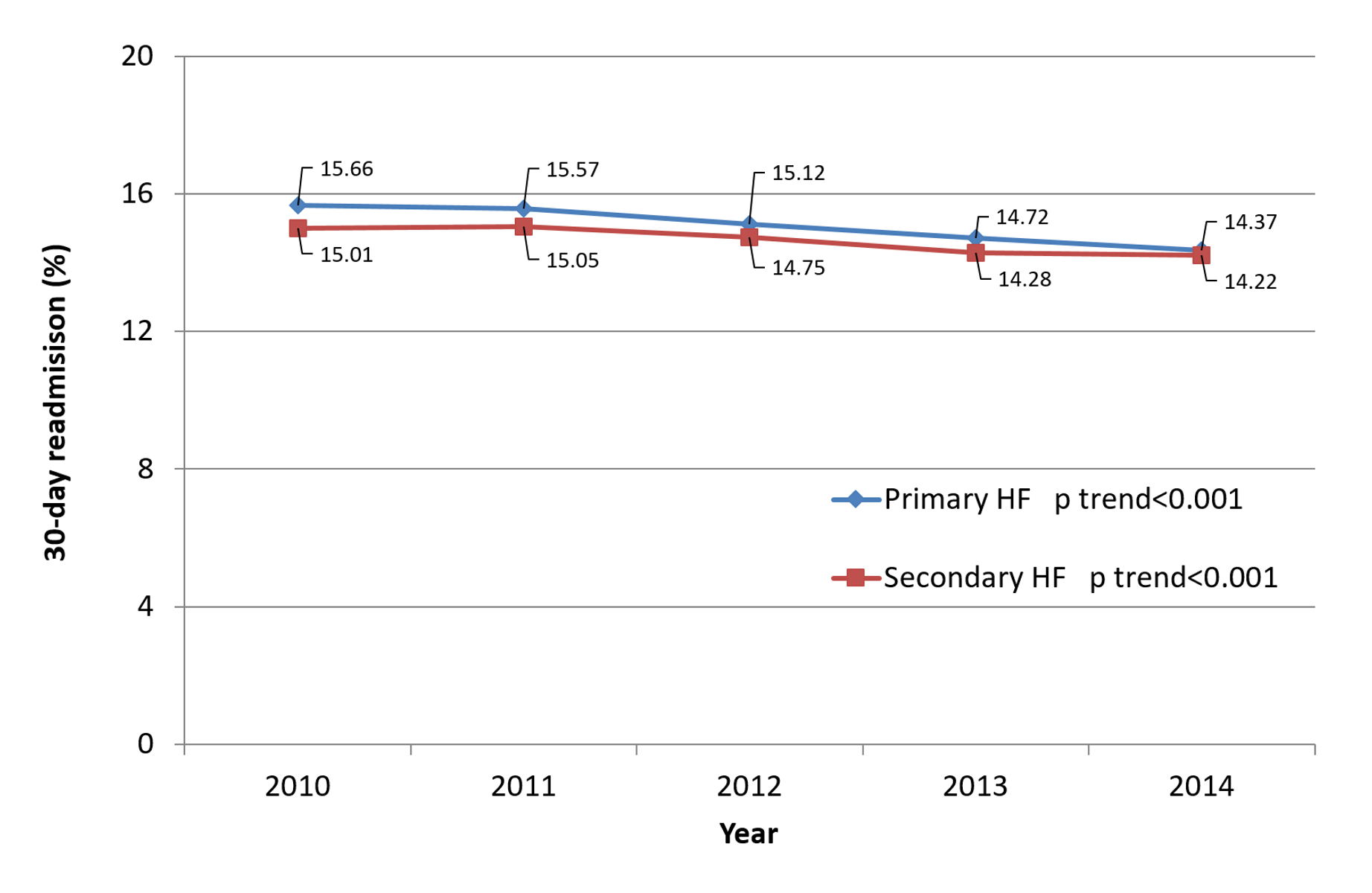 Figure 2: Causes of readmission among patients hospitalized with a primary and secondary diagnosis of heart failure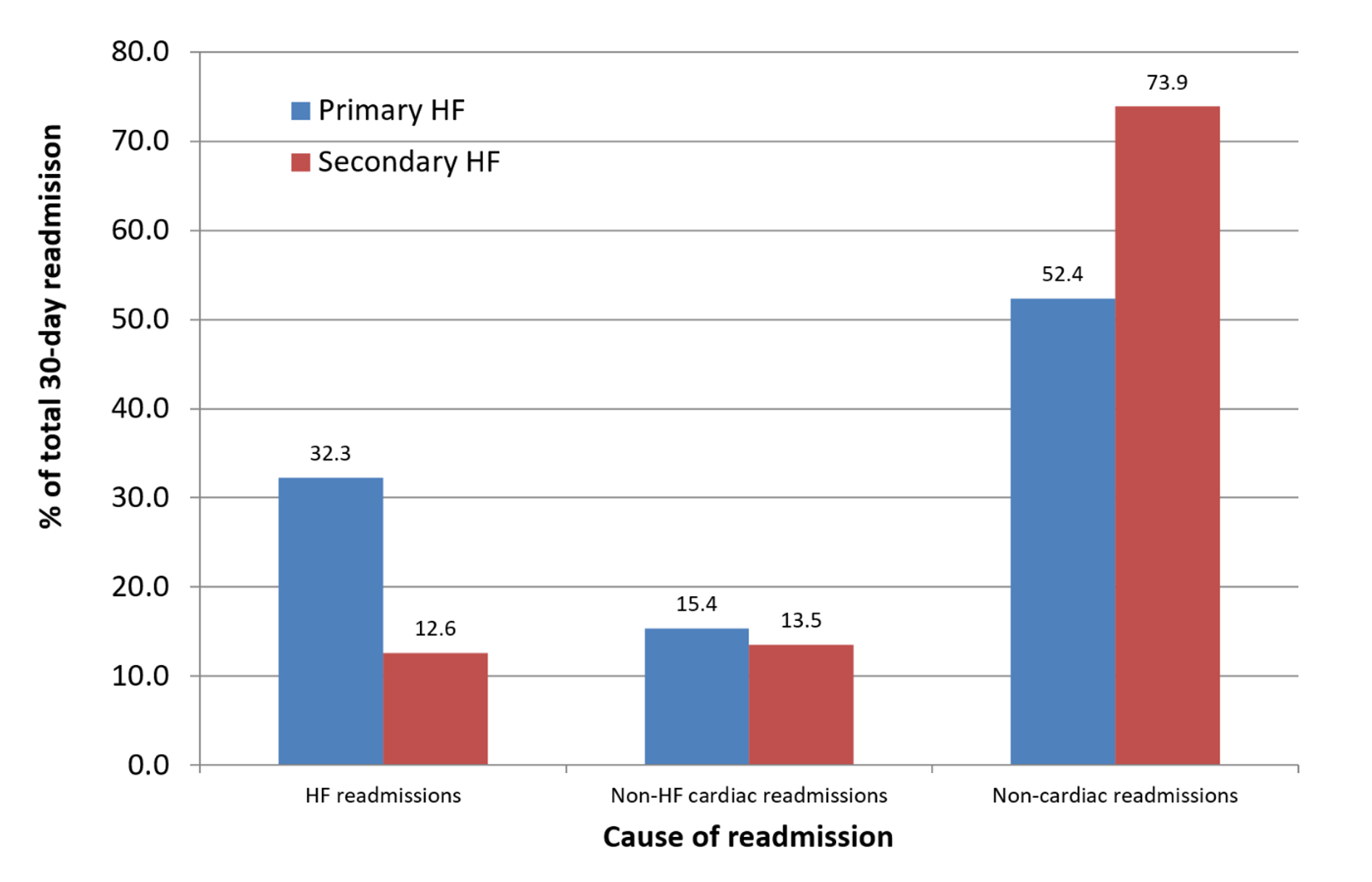 Supplementary DataSupplementary Data 1: Additional description of methodsAt index admission, demographic such as age, gender, primary expected payer, median household income, and institutional characteristics such as hospital bed size, teaching hospital status, urban hospital classification and discharge location were available in the NRD dataset. We used ICD-9 codes at index admission to define clinical variables including smoking status, dyslipidaemia, coronary artery disease, previous myocardial infarction, previous percutaneous coronary intervention (PCI), previous coronary artery bypass grafting (CABG), previous stroke or transient ischemic attack (TIA), atrial fibrillation, dementia, and receipt of circulatory support (ICD-9 codes 37.61, 37.68 and 39.65). Other variables analysed were Elixhauser comorbidities, which included alcohol misuse, chronic lung disease, heart failure (as a previous diagnosis), diabetes mellitus, valvular heart disease, peptic ulcer disease, hypertension, renal failure, obesity, cancer, fluid and electrolyte disorders, depression, peripheral vascular disease, hypothyroidism, liver disease, anaemia, and coagulopathy. The Charlson Comorbidity Index was defined according to a previously reported method.1 Procedural ICD-9 codes were used to define circulatory support, vasopressor use, intra-aortic balloon pump use, coronary angiogram, percutaneous coronary intervention, coronary artery bypass graft (CABG), pacemaker or implantable cardioverter defibrillator, cardiac resynchronization therapy, left ventricular assist device and heart transplant. The causes of readmission were determined by the first diagnosis based on the Clinical Classification codes which are presented in detail in Supplementary Table 1.Statistical analysis was performed using Stata version 14.0 (StataCorp, College Station, TX, USA). The survey estimation commands were used to estimate the sample size as recommended by the Agency of Healthcare Research and Quality. The sample was split into patients with heart failure as primary and secondary diagnoses, and their unplanned 30-day all-cause and heart failure readmission were determined. For both groups, descriptive statistics were presented according to 30-day readmission status. The statistical differences for continuous and categorical variables were compared using the t test and chi-square test, respectively. Multiple logistic regressions were used to identify independent predictors of 30-day readmissions for both primary and secondary diagnosis of heart failure. For the analysis of secondary heart failure, we included the primary condition for admission in the model. Furthermore, we evaluated the proportion of 30-day unplanned readmissions for secondary diagnosis of heart failure according to the primary cause of admission. ReferenceKwok CS, Martinez SC, Pancholy S, Ahmed W, Al-Shaibi K, Potts J, Mohamed M, Kontopantelis E, Curzen N, Mamas MA. Effect of comorbidity on unplanned readmissions after percutaneous coronary intervention (From the Nationwide Readmission Database). Sci Rep 2018;8:11156.Supplementary Figure 1: Flow diagram of patient inclusion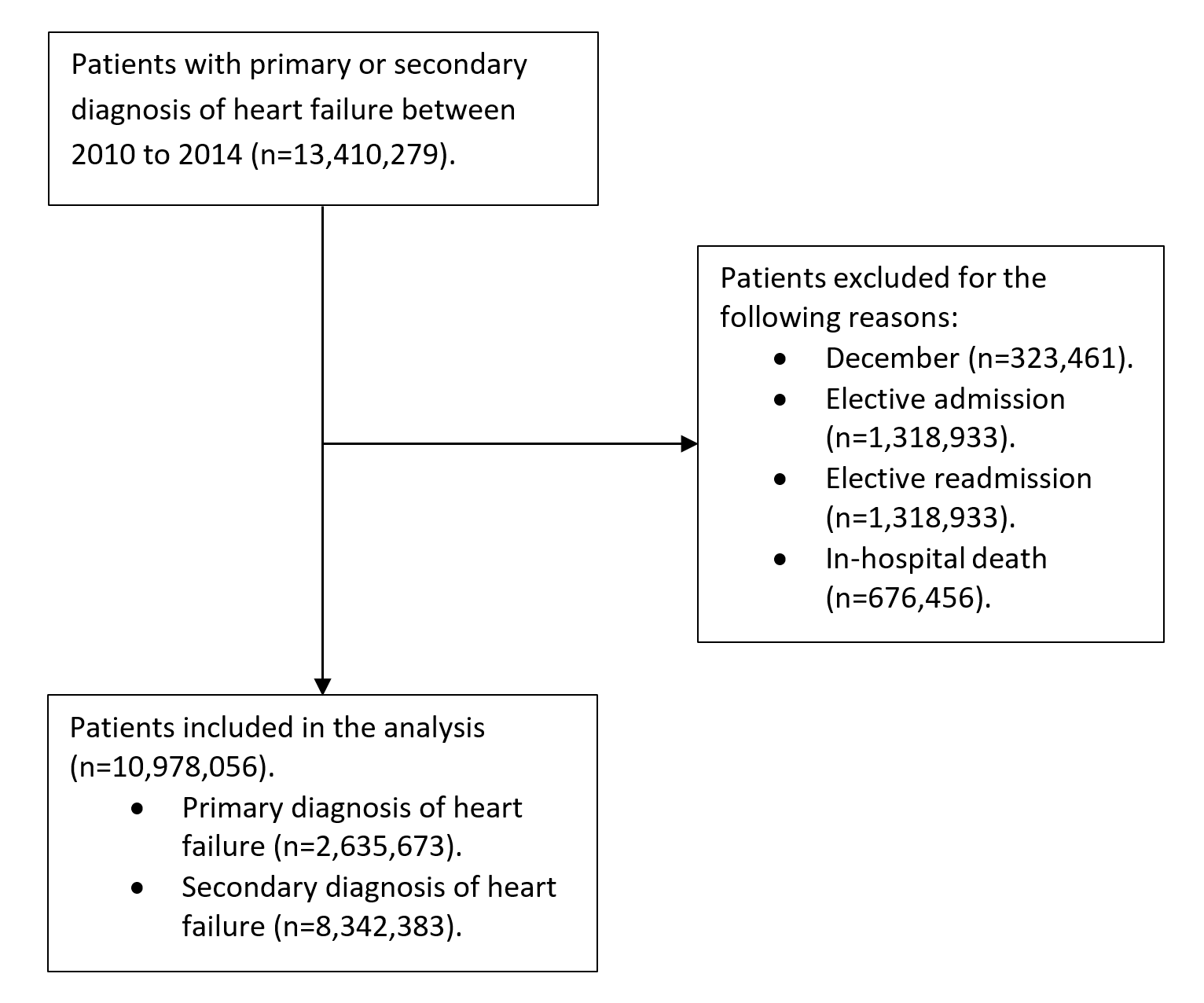 Supplementary Figure 2: Detailed causes of readmission among patients hospitalized with a primary and secondary diagnosis of heart failure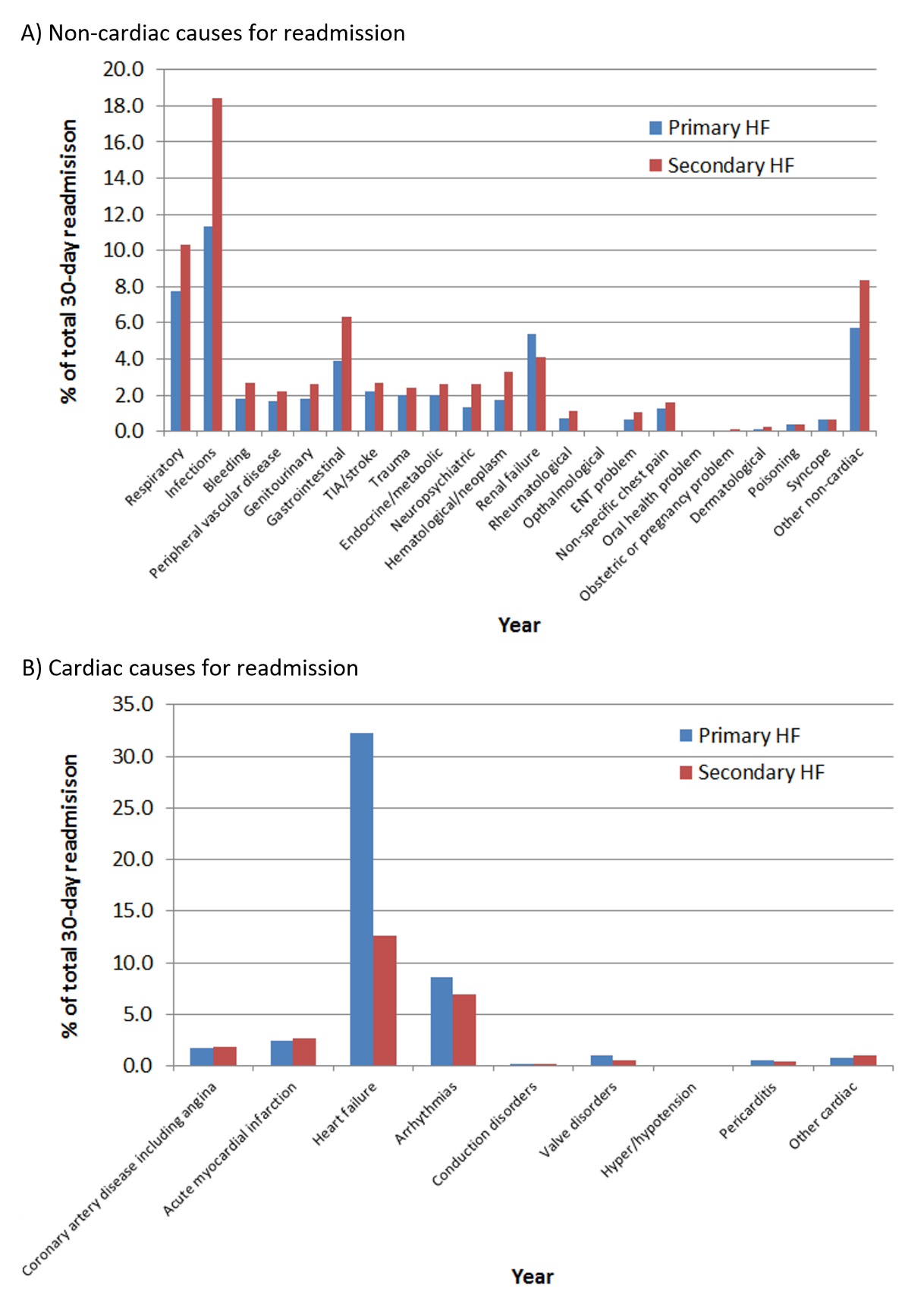 Supplementary Figure 3: Risk of 30-day readmission according to principal reason for admission among patients with secondary diagnosis of heart failure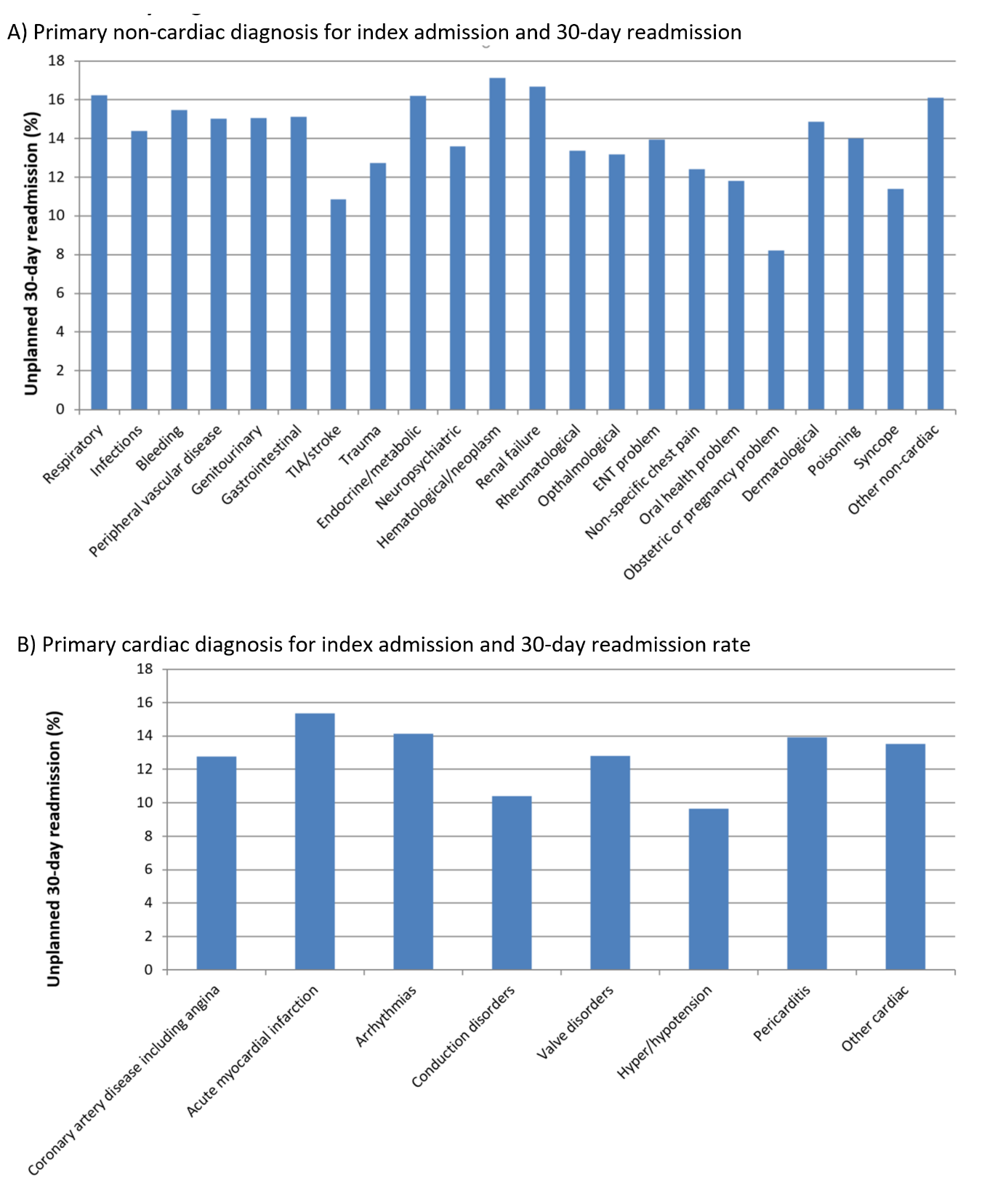 Supplementary Table 1: Classification of CCS codes for Readmissions CausesSupplementary Table 2: Causes of admission as a predictors of readmission in patients with secondary diagnosis of heart failureVariablePrimary heart failure (n=2,635,673)Secondary heart failure (n=8,342,383)p-valueDemographicsDemographicsDemographicsDemographicsAge (years)72.5±14.573.1±13.7<0.001Female49.5%52.5%<0.001Weekend admission23.6%24.3%<0.001Year 2010201120122013201419.7%19.2%18.4%20.6%22.2%18.7%19.1%18.9%21.0%22.3%<0.001Primary expected payerMedicareMedicaidPrivateUninsuredNo chargeOther73.8%8.3%11.4%3.7%0.4%2.4%77.5%7.6%10.5%2.1%0.2%2.1%<0.001Median household income (percentile) 0-25th26-50th51-75th76-100th31.6%25.0%23.3%20.2%30.8%25.0%23.4%20.8%<0.001Cardiovascular comorbiditiesCardiovascular comorbiditiesCardiovascular comorbiditiesCardiovascular comorbiditiesHypertension70.5%71.3%<0.001Coronary artery disease44.5%44.9%<0.001Previous myocardial infarction12.6%12.1%<0.001Previous PCI9.9%9.4%<0.001Previous CABG14.5%11.4%<0.001Previous heart failure1.5%75.7%<0.001Atrial fibrillation36.8%35.8%<0.001Valvular heart disease0.4%11.8%<0.001Previous stroke or TIA10.7%13.1%<0.001Peripheral vascular disease11.5%12.5%<0.001Pulmonary circulatory disorder0.4%7.7%<0.001Non-cardiovascular comorbiditiesNon-cardiovascular comorbiditiesNon-cardiovascular comorbiditiesNon-cardiovascular comorbiditiesSmoker27.3%26.6%<0.001Alcohol misuse3.4%3.5%<0.001Dyslipidemia45.0%43.7%<0.001Obesity19.1%16.8%<0.001Diabetes mellitus43.1%40.4%<0.001Chronic lung disease33.9%31.0%<0.001Hypothyroidism15.9%16.6%<0.001Renal failure38.4%29.3%<0.001Liver disease2.7%3.1%<0.001Fluid and electrolyte disorders29.4%37.5%<0.001Peptic ulcer disease0.03%0.04%<0.001Anemia28.3%27.8%<0.001Bleeding0.7%2.8%<0.001Cancer3.6%4.8%<0.001Depression8.6%11.2%<0.001Dementia9.2%13.5%<0.001Charlson Comorbidity Index2.2±1.72.9±1.8<0.001Hospital characteristicsHospital characteristicsHospital characteristicsHospital characteristicsBed size SmallMediumLarge11.8%26.4%61.9%10.8%25.5%63.7%<0.001Teaching hospital55.6%56.7%<0.001Urban hospital89.8%90.3%<0.001In-hospital outcomes and treatmentIn-hospital outcomes and treatmentIn-hospital outcomes and treatmentIn-hospital outcomes and treatmentCardiogenic shock0.8%1.3%<0.001Cardiac arrest0.3%0.9%<0.001Ventilation1.4%6.8%<0.001Circulatory support0.3%0.8%<0.001Intra-aortic balloon pump0.2%0.8%<0.001Vasopressor0.3%0.6%<0.001Coronary angiogram8.9%10.6%<0.001Current admission PCI1.1%3.9%<0.001Current CABG0.3%1.7%<0.001Pacemaker or ICD implantation1.5%2.1%<0.001Cardiac resynchronization therapy0.9%0.4%<0.001Left ventricular assist device0.14%0.09%<0.001Heart transplant0.08%0.02%<0.001Discharge disposition HomeTransfer to other hospitalCare homeDischarge against medical adviceCourt/law enforcement57.6%18.2%23.0%1.2%<0.1%47.5%30.3%21.3%0.9%<0.1%<0.001Length of stay (days)5.2±6.17.3±9.0<0.001Cost (USD)$11,213±19,499$17,098±25,287<0.001Time to readmission16.3±7.616.6±7.5<0.001Readmission length of stay (days)6.2±7.26.5±7.5<0.001Death during readmission6.8%7.7%<0.001Cost of readmission (USD)$13,488±22,758$13,947±20,125<0.001VariablePrimary heart failure (n=2,635,673)Primary heart failure (n=2,635,673)Primary heart failure (n=2,635,673)Secondary heart failure (n=8,342,383)Secondary heart failure (n=8,342,383)Secondary heart failure (n=8,342,383)VariableNot readmittedReadmittedp-valueNot readmittedReadmittedp-valueDemographicsDemographicsDemographicsDemographicsDemographicsDemographicsDemographicsAge (years)72.3±14.573.1±14.1<0.00173.1±13.773.1±13.60.15Female49.5%49.7%0.1252.5%52.3%0.006Weekend admission23.5%24.1%<0.00124.3%24.6%<0.001Year 2010201120122013201419.5%19.1%18.4%20.6%22.4%20.5%19.8%18.5%20.1%21.2%<0.00118.7%19.0%18.9%21.1%22.4%19.2%19.7%19.1%20.4%21.6%<0.001Primary expected payerMedicareMedicaidPrivateUninsuredNo chargeOther73.1%8.1%
11.9%4.0%0.4%
2.5%77.6%9.2%8.5%2.4%0.2%2.0%<0.00177.1%7.4%10.8%2.2%0.3%2.2%79.9%8.2%8.4%1.6%0.2%1.7%<0.001Median household income (percentile) 0-25th26-50th51-75th76-100th31.5%25.0%23.3%20.2%32.5%24.8%22.9%19.8%<0.00130.7%25.1%23.4%20.8%31.0%25.0%23.3%20.6%<0.001Cardiovascular comorbiditiesCardiovascular comorbiditiesCardiovascular comorbiditiesCardiovascular comorbiditiesCardiovascular comorbiditiesCardiovascular comorbiditiesCardiovascular comorbiditiesHypertension70.4%71.0%<0.00171.4%71.2%0.001Coronary artery disease44.0%46.9%<0.00144.7%46.4%<0.001Previous myocardial infarction12.5%13.2%<0.00112.0%12.4%<0.001Previous PCI9.8%10.5%<0.0019.3%9.7%<0.001Previous CABG14.3%15.4%<0.00111.4%12.0%<0.001Previous heart failure1.6%1.3%<0.00175.5%76.9%<0.001Atrial fibrillation36.6%38.4%<0.00135.6%36.7%<0.001Valvular heart disease0.5%0.4%0.00111.8%12.2%<0.001Previous stroke or TIA10.5%11.6%<0.00113.0%13.4%<0.001Peripheral vascular disease11.2%12.9%<0.00112.3%13.8%<0.001Pulmonary circulatory disorder0.4%0.3%0.0017.7%8.0%<0.001Non-cardiovascular comorbiditiesNon-cardiovascular comorbiditiesNon-cardiovascular comorbiditiesNon-cardiovascular comorbiditiesNon-cardiovascular comorbiditiesNon-cardiovascular comorbiditiesNon-cardiovascular comorbiditiesSmoker27.4%26.6%<0.00126.5%26.8%<0.001Alcohol misuse3.5%3.1%<0.0013.6%3.5%0.076Dyslipidemia45.1%44.1%<0.00143.9%42.5%<0.001Obesity19.5%16.9%<0.00117.0%15.7%<0.001Diabetes mellitus42.7%45.9%<0.00139.9%43.0%<0.001Chronic lung disease33.3%37.2%<0.00130.6%33.4%<0.001Hypothyroidism15.7%16.8%<0.00116.5%16.8%<0.001Renal failure37.2%44.9%<0.00128.5%34.1%<0.001Liver disease2.6%3.3%<0.0012.9%3.7%<0.001Fluid and electrolyte disorders29.0%31.5%<0.00137.2%39.0%<0.001Peptic ulcer disease0.03%0.04%0.0030.04%0.04%0.59Anemia27.5%32.6%<0.00127.1%31.8%<0.001Bleeding0.7%0.8%<0.0012.8%2.7%0.18Cancer3.4%4.3%<0.0014.7%5.8%<0.001Depression8.5%9.4%<0.00111.1%11.7%<0.001Dementia9.1%9.8%<0.00113.5%13.4%0.011Charlson Comorbidity Index2.2±1.62.5±1.7<0.0012.9±1.83.1±1.8<0.001Hospital characteristicsHospital characteristicsHospital characteristicsHospital characteristicsHospital characteristicsHospital characteristicsHospital characteristicsBed size SmallMediumLarge11.8%26.4%61.8%11.5%26.6%62.0%<0.00110.8%25.5%63.8%10.7%25.8%63.5%<0.001Teaching hospital55.9%54.1%<0.00156.9%55.6%<0.001Urban hospital89.7%90.0%<0.00190.2%90.9%<0.001In-hospital outcomes and treatmentsIn-hospital outcomes and treatmentsIn-hospital outcomes and treatmentsIn-hospital outcomes and treatmentsIn-hospital outcomes and treatmentsIn-hospital outcomes and treatmentsIn-hospital outcomes and treatmentsCardiogenic shock0.9%0.7%<0.0011.4%1.0%<0.001Cardiac arrest0.3%0.2%<0.0011.0%0.6%<0.001Ventilation1.5%1.0%<0.0017.0%5.5%<0.001Circulatory support0.3%0.1%<0.0010.9%0.7%<0.001Intra-aortic balloon pump0.3%0.1%<0.0010.8%0.6%<0.001Vasopressor0.3%0.2%0.0270.6%0.5%<0.001Coronary angiogram9.3%6.4%<0.00110.8%9.2%<0.001Current admission PCI1.1%1.0%0.0024.0%3.7%<0.001Current CABG0.3%0.2%<0.0011.7%1.2%<0.001Pacemaker or ICD implantation1.5%1.1%<0.0012.1%1.6%<0.001Cardiac resynchronization therapy1.0%0.7%<0.0010.4%0.3%<0.001Left ventricular assist device0.16%0.03%<0.0010.09%0.05%<0.001Heart transplant0.09%0.02%<0.0010.02%0.01%<0.001Discharge location HomeTransfer to other hospitalCare homeDischarge against medical adviceCourt/law enforcement58.6%17.8%22.6%1.0%<0.1%51.9%20.5%25.5%2.1%<0.1%<0.00148.1%30.2%21.0%0.8%<0.1%43.9%31.4%23.2%1.6%<0.1%<0.001Length of stay (days)5.3±6.55.0±3.7<0.0017.4±9.66.2±4.7<0.001Cost (USD)$11,410±20,707$10,105±10,274<0.001$17,561±26,666$14,394±14,579<0.001Time to readmission-16.3±7.5--16.6±7.5-Readmission length of stay (days)-6.2±7.2--6.5±7.5-Death during readmission-6.8%--7.7%-Cost of readmission (USD)-$13,488±22,758--$13,947±20,124-VariablePrimary heart failurePrimary heart failureSecondary heart failure*Secondary heart failure*VariableOdds ratio (95% CI)p-valueOdds ratio (95% CI)p-valueAge (per year)0.99 (0.99-0.99)<0.0010.99 (0.99-0.99)<0.001FemaleNS0.063NS0.28Weekend admission1.02 (1.01-1.04)<0.0011.02 (1.01-1.03)<0.001Year vs 20102011201220132014NS0.95 (0.93-0.97)0.92 (0.91-0.94)0.89 (0.88-0.91)0.22<0.001<0.001<0.001NS0.97 (0.96-0.98)0.93 (0.92-0.94)0.92 (0.91-0.93)0.74<0.001<0.001<0.001Primary expected payer vs MedicareMedicaidPrivateUninsuredNo chargeOther1.11 (1.09-1.14)0.75 (0.74-0.77)0.65 (0.63-0.68)0.64 (0.58-0.71)0.82 (0.79-0.85)<0.001<0.001<0.001<0.001<0.0011.05 (1.04-1.06)0.77 (0.76-0.78)0.70 (0.68-0.72)0.77 (0.72-0.82)0.79 (0.77-0.81)<0.001<0.001<0.001<0.001<0.001Median household income (percentile) vs 0-25th26-50th51-75th76-100th0.96 (0.94-0.97)0.94 (0.93-0.96)0.93 (0.92-0.95)<0.001<0.001<0.001NS0.99 (0.98-0.99)0.99 (0.98-1.00)0.320.0010.003HypertensionNS0.0660.97 (0.96-0.98)<0.001Dyslipidemia0.93 (0.92-0.94)<0.0010.93 (0.93-0.94)<0.001Obesity0.83 (0.82-0.84)<0.0010.88 (0.87-0.89)<0.001Diabetes mellitus1.11 (1.09-1.12)<0.0011.10 (1.10-1.11)<0.001Smoker0.96 (0.95-0.98)<0.0010.99 (0.99-1.00)0.048Alcohol misuse0.95 (0.92-0.98)0.002NS0.87Coronary artery disease1.10 (1.08-1.11)<0.0011.08 (1.07-1.08)<0.001Previous myocardial infarctionNS0.121.01 (1.00-1.02)0.048Previous PCI1.03 (1.01-1.05)0.0031.03 (1.01-1.04)<0.001Previous CABGNS0.38NS0.52Previous heart failure0.72 (0.69-0.76)<0.001NS0.27Atrial fibrillation1.08 (1.07-1.09)<0.0011.08 (1.08-1.09)<0.001Valvular heart diseaseNS0.501.01 (1.00-1.02)<0.001Previous stroke or TIA1.05 (1.03-1.07)<0.0011.03 (1.02-1.04)<0.001Peripheral vascular disease1.07 (1.06-1.09)<0.0011.07 (1.06-1.08)<0.001Pulmonary circulatory disorderNS0.72NS0.29Chronic lung disease1.16 (1.15-1.17)<0.0011.14 (1.13-1.14)<0.001Hypothyroidism1.04 (1.03-1.06)<0.001NS0.14Renal failure1.27 (1.25-1.28)<0.0011.24 (1.23-1.25)<0.001Liver disease1.21 (1.18-1.25)<0.0011.20 (1.18-1.22)<0.001Fluid and electrolyte disorders1.08 (1.07-1.09)<0.0011.04 (1.03-1.05)<0.001Peptic ulcer disease1.46 (1.11-1.92)0.007NS0.89Anaemia1.13 (1.12-1.14)<0.0011.15 (1.15-1.16)<0.001BleedingNS0.250.97 (0.96-0.99)0.12Cancer1.26 (1.22-1.29)<0.0011.22 (1.20-1.24)<0.001Depression1.08 (1.07-1.11)<0.0011.04 (1.03-1.05)<0.001DementiaNS0.150.97 (0.96-0.98)<0.001Bed size vs smallMediumLargeNS1.02 (1.00-1.03)0.0670.0491.01 (1.00-1.02)NS0.0350.81Teaching hospital0.96 (0.95-0.97)<0.0010.98 (0.98-0.99)<0.001Urban hospital1.03 (1.01-1.05)0.0011.09 (1.08-1.10)<0.001Cardiogenic shockNS0.0710.88 (0.85-0.91)<0.001Cardiac arrest0.83 (0.73-0.94)0.0040.84 (0.81-0.87)<0.001Ventilation0.74 (0.70-0.78)<0.0010.72 (0.71-0.73)<0.001Circulatory support2.81 (1.64-4.81)<0.001NS0.46Intra-aortic balloon pump0.30 (0.18-0.52)<0.001NS0.73VasopressorNS0.860.94 (0.90-0.98)0.003Coronary angiogram0.74 (0.72-0.75)<0.0010.84 (0.83-0.86)<0.001Current admission PCI1.26 (1.19-1.33)<0.0011.08 (1.05-1.10)<0.001Current CABGNS0.550.74 (0.72-0.76)<0.001Pacemaker or ICD implantation0.84 (0.80-0.88)<0.0010.82 (0.80-0.84)<0.001Cardiac resynchronization therapy0.77 (0.73-0.82)<0.0010.82 (0.68-0.76)<0.001Left ventricular assist device0.18 (0.12-0.25)<0.0010.60 (0.49-0.74)<0.001Heart transplant0.34 (0.24-0.48)<0.0010.32 (0.22-0.47)<0.001Discharge location vs homeTransfer to other hospitalCare homeDischarge against medical adviceCourt/law enforcement1.23 (1.21-1.25)1.21 (1.19-1.22)2.29 (2.20-2.39)NS<0.001<0.001<0.001-1.19 (1.18-1.20)1.20 (1.19-1.21)2.06 (2.01-2.12)NS<0.001<0.001<0.0010.51Causes of readmissionCCS codeDiagnosisRespiratory127Chronic obstructive pulmonary disease and bronchietasisRespiratory128AsthmaRespiratory130Pleurisy, pneumothorax, pulmonary collapseRespiratory131Respiratory failure, insufficiency and arrestRespiratory132Lung disease due to external agentsRespiratory133Other lower respiratory diseaseRespiratory134Other upper respiratory diseaseRespiratory221Respiratory distress syndromeInfection1TuberculosisInfection2SepticemiaInfection3Bacterial infectionInfection4MycosesInfection5HIV infectionInfection6HepatitisInfection7Viral infectionInfection8Other infectionInfection9Sexually transmitted infectionInfection76MeningitisInfection77EncephalitisInfection78Other CNS infection and poliomyelitisInfection90Inflammation or infection of eyeInfection122PneumoniaInfection123InfluenzaInfection124Acute and chronic tonsillitisInfection125Acute bronchitisInfection126Other upper respiratory infectionsInfection129Aspiration pneumonitisInfection135Intestinal infectionInfection197Skin and subcutaneous tissue infectionsInfection201Infective arthritis and osteomyelitis (except that caused by tuberculosis or sexually transmitted disease)Bleeding 60Acute posthaemorrhagic anemiaBleeding 153Gastrointestinal hemorrhageBleeding 182Hemorrhage during pregnancy; abrutio placenta; placenta previaPeripheral vascular disease 114Peripheral and visceral atherosclerosisPeripheral vascular disease 115Aortic, peripheral and visceral artery aneurysmsPeripheral vascular disease 116Aortic and peripheral arterial embolism or thrombosisPeripheral vascular disease 117Other circulatory diseasePeripheral vascular disease 118Phlebitis, thrombophlebitis and thromboembolismPeripheral vascular disease 119Varicose veins of lower extremitiesGenitourinary 159Urinary tract infectionGenitourinary 160Calculus of the urinary tractGenitourinary 161Other diseases of kidney and uretersGenitourinary 162Other diseases of bladder and urethraGenitourinary 163Genitourinary symptoms and ill-defined conditionsGenitourinary 164Hyperplasia of prostateGenitourinary 165Inflammatory conditions of the male genital organsGenitourinary 166Other male genital disordersGenitourinary 170Prolapse of female genital organsGenitourinary 175Other female genital disordersGenitourinary 215Genitourinary congenital anomaliesRenal disease156Nephritis; nephrosis; renal sclerosisRenal disease157Acute and unspecified renal failureRenal disease158Chronic kidney diseaseGastrointestinal 138Esophageal disordersGastrointestinal 139Gastroduodenal ulcer (except hemorrhage)Gastrointestinal 140Gastritis and duodenitisGastrointestinal 141Other disorders of stomach and duodenumGastrointestinal 142Appendicitis and other appendiceal conditionsGastrointestinal 143Abdominal herniaGastrointestinal 144Regional enteritis and ulcerative colitisGastrointestinal 145Intestinal obstruction without herniaGastrointestinal 146Diverticulosis and diverticulitisGastrointestinal 147Anal and rectal conditionsGastrointestinal 148Peritonitis and intestinal abscessGastrointestinal 149Biliary tract diseaseGastrointestinal 150Liver disease; alcohol-relatedGastrointestinal 151Other liver diseasesGastrointestinal 152Pancreatic disorders (not diabetes)Gastrointestinal 154Noninfectious gastroenteritisGastrointestinal 155Other gastrointestinal disordersGastrointestinal 214Digestive congenital anomaliesGastrointestinal 222Hemolytic jaundice and perinatal jaundiceGastrointestinal 250Nausea and vomitingGastrointestinal 251Abdominal painTIA/stroke109Acute cerebrovascular diseaseTIA/stroke110Occlusion of stenosis of precerebral arteriesTIA/stroke111Other and ill-defined cerebrovascular diseaseTIA/stroke112Transient cerebral ischemiaTIA/stroke113Late effects of cerebrovascular diseaseTrauma207Pathological fractureTrauma225Joint disorders and dislocations; trauma-relatedTrauma226Fracture of neck of femur (hip)Trauma227Spinal cord injuryTrauma228Skull and face fracturesTrauma229Fracture of upper limbTrauma230Fracture of lower limbTrauma231Other fracturesTrauma232Sprains and strainsTrauma233Intracranial injuryTrauma234Crushing injury or internal injuryTrauma235Open wounds of head; neck; and trunkTrauma236Open wounds of extremitiesTrauma239Superficial injury; contusionTrauma244Other injuries and conditions due to external causesTrauma260All (external causes of injury and poisoning)Endocrine/metabolic48Thyroid disordersEndocrine/metabolic49Diabetes mellitus without complicationEndocrine/metabolic50Diabetes mellitus with complicationEndocrine/metabolic51Other endocrine disordersEndocrine/metabolic53Disorders of lipid metabolismEndocrine/metabolic58Other nutritional and endocrine/metabolic disordersEndocrine/metabolic186Diabetes or abnormal glucose tolerance complicating pregnancy; childbirth; or the puerperiumNeuropsychiatric 650Adjustment disordersNeuropsychiatric 651Anxiety disordersNeuropsychiatric 652Attention-deficit, conduct, and disruptive behavior disordersNeuropsychiatric 653Delirium, dementia, and amnestic and other cognitive disordersNeuropsychiatric 654Developmental disordersNeuropsychiatric 655Disorders usually diagnosed in infancy and childhood or adolescenceNeuropsychiatric 656Impulse control disorders, NECNeuropsychiatric 657Mood disordersNeuropsychiatric 658Personality disordersNeuropsychiatric 659Schizophrenia and other psychotic disordersNeuropsychiatric 660Alcohol-related disordersNeuropsychiatric 661Substance-related disordersNeuropsychiatric 662Suicide and intentional self-inflicted injuryNeuropsychiatric 663Screening and history of mental health and substance abuse codesNeuropsychiatric 670Miscellaneous mental health disordersNeuropsychiatric 79Parkinson's diseaseNeuropsychiatric 80Multiple sclerosisNeuropsychiatric 81Other hereditary and degenerative nervous system conditionsNeuropsychiatric 82ParalysisNeuropsychiatric 83Epilepsy, convulsionsNeuropsychiatric 84Headache including migraineNeuropsychiatric 85Coma, stupor and brain damageNeuropsychiatric 95Other nervous system disordersNeuropsychiatric 216Nervous system congenital anomaliesNeuropsychiatric 650Adjustment disordersNeuropsychiatric 651Anxiety disordersNeuropsychiatric 652Attention-deficit, conduct, and disruptive behavior disordersNeuropsychiatric 653Delirium, dementia, and amnestic and other cognitive disordersNeuropsychiatric 654Developmental disordersNeuropsychiatric 655Disorders usually diagnosed in infancy and childhood or adolescenceNeuropsychiatric 656Impulse control disorders, NECNeuropsychiatric 657Mood disordersNeuropsychiatric 658Personality disordersNeuropsychiatric 659Schizophrenia and other psychotic disordersNeuropsychiatric 660Alcohol-related disordersNeuropsychiatric 661Substance-related disordersNeuropsychiatric 662Suicide and intentional self-inflicted injuryNeuropsychiatric 663Screening and history of mental health and substance abuse codesNeuropsychiatric 670Miscellaneous mental health disordersHematological/neoplastic 11Cancer of head and neckHematological/neoplastic 12Cancer of esophagusHematological/neoplastic 13Cancer of stomachHematological/neoplastic 14Cancer of colonHematological/neoplastic 15Cancer of rectum and anusHematological/neoplastic 16Cancer of liver and intrahepatic bile ductsHematological/neoplastic 17Cancer of pancreasHematological/neoplastic 18Cancer of other GI organs, peritoneumHematological/neoplastic 19Cancer of bronchus, lungHematological/neoplastic 20Cancer of other respiratory and intrathoracicHematological/neoplastic 21Cancer of bone and connective tissueHematological/neoplastic 22Melanoma of skinHematological/neoplastic 23Other non-epithelial cancer of skinHematological/neoplastic 24Cancer of breastHematological/neoplastic 25Cancer of uterusHematological/neoplastic 26Cancer of cervixHematological/neoplastic 27Cancer of ovaryHematological/neoplastic 28Cancer of other female genital organsHematological/neoplastic 29Cancer of prostateHematological/neoplastic 30Cancer of testisHematological/neoplastic 31Cancer of other male genital organsHematological/neoplastic 32Cancer of bladderHematological/neoplastic 33Cancer of kidney and renal pelvisHematological/neoplastic 34Cancer of other urinary organsHematological/neoplastic 35Cancer of brain and nervous systemHematological/neoplastic 36Cancer of thyroidHematological/neoplastic 37Hodgkin's diseaseHematological/neoplastic 38Non-Hodgkin's lymphomaHematological/neoplastic 39LeukaemiasHematological/neoplastic 40Multiple myelomaHematological/neoplastic 41Cancer, other and unspecified primaryHematological/neoplastic 42Secondary malignanciesHematological/neoplastic 43Malignant neoplasm without specification of siteHematological/neoplastic 44Neoplasm of unspecified nature or uncertain behaviourHematological/neoplastic 46Benign neoplasm of uterusHematological/neoplastic 47Other and unspecified benign neoplasmHematological/neoplastic 59Deficiency and other anemiasHematological/neoplastic 61 Sickle cell anemiaHematological/neoplastic 62Coagulation and hemorrhagic disordersHematological/neoplastic 63Disease of white blood cellsHematological/neoplastic 64Other hematologic conditionsRheumatology problem54Gout and other crystal arthropathiesOpthalmology problem86CataractOpthalmology problem87Retinal detachment defects, vascular occlusion and retinopathyOpthalmology problem88GlaucomaOpthalmology problem89Blindness and vision defectsOpthalmology problem91Other eye disordersENT problem92Otitis media and related conditionsENT problem93Conditions associate with dizziness or vertigoENT problem94Other ear and sense organ disorderNon-specific chest pain102Non-specific chest painOral health problem136Disorders of teeth and jawOral health problem137Diseases of mouth; excluding dentalObstetric admission including pregnancy174Female infertilityObstetric admission including pregnancy176Contraceptive and procreative managementObstetric admission including pregnancy177Spontaneous abortionObstetric admission including pregnancy178Induced abortionObstetric admission including pregnancy179Postabortion complicationObstetric admission including pregnancy180Ectopic pregnancyObstetric admission including pregnancy181Other complications of pregnancyObstetric admission including pregnancy184Early or threatened laborObstetric admission including pregnancy185Prolonged pregnancyObstetric admission including pregnancy187Malposition; malpresentationObstetric admission including pregnancy188Fetopelvic disproportion; obstructionObstetric admission including pregnancy189Previous C-sectionObstetric admission including pregnancy190Fetal distress and abnormal forces of laborObstetric admission including pregnancy191Polyhydramnios and other problems of amniotic cavityObstetric admission including pregnancy192Umbilical cord complicationObstetric admission including pregnancy193OB-related trauma to perineum and vulvaObstetric admission including pregnancy194Forceps deliveryObstetric admission including pregnancy195Other complications of birth; puerperium affecting management of motherObstetric admission including pregnancy196Other pregnancy and deliver including normalObstetric admission including pregnancy218LivebornObstetric admission including pregnancy219Short gestation; low birth weight; and fetal growth retardationObstetric admission including pregnancy220Intrauterine hypoxia and birth asphyxiaObstetric admission including pregnancy223Birth traumaObstetric admission including pregnancy224Other perinatal conditionsDermatology problem198Other inflammatory condition of skinDermatology problem199Chronic ulcer of skinDermatology problem200Other skin disordersPoisoning241Poisoning by psychotrophic agentsPoisoning242Poisoning by other medication and drugsPoisoning243Poisoning by nonmedical substancesSyncope245SyncopeOther non-cardiac 10Immunization and screening for infectious diseaseOther non-cardiac 45Maintenance chemotherapy, radiotherapyOther non-cardiac 52Nutritional deficienciesOther non-cardiac 55Fluid and electrolyte disordersOther non-cardiac 56Cystic fibrosisOther non-cardiac 57Immunity disorderOther non-cardiac 120HemorrhoidsOther non-cardiac 121Other diseases of veins and lymphaticsOther non-cardiac 167Nonmalignant breast conditionsOther non-cardiac 168Inflammatory disease of female pelvic organsOther non-cardiac 169EndometriosisOther non-cardiac 172Ovarian cystOther non-cardiac 173Menopausal disordersOther non-cardiac 202Rheumatoid arthritis and related diseaseOther non-cardiac 203OsteoarthritisOther non-cardiac 204Other non-traumatic joint disordersOther non-cardiac 205Spondylosis; intervertebral disc disorders; other back problemsOther non-cardiac 206OsteoporosisOther non-cardiac 208Acquired foot deformitiesOther non-cardiac 209Other acquired deformitiesOther non-cardiac 210Systemic lupus erythematosus and connective tissue disordersOther non-cardiac 211Other connective tissue diseaseOther non-cardiac 212Other bone disease and musculoskeletal deformitiesOther non-cardiac 217Other congenital anomaliesOther non-cardiac 237Complication of device; implant or graftOther non-cardiac 238Complications of surgical procedure or medical careOther non-cardiac 240BurnsOther non-cardiac 246Fever of unknown originOther non-cardiac 247LymphadenitisOther non-cardiac 248GangreneOther non-cardiac 252Malaise and fatigueOther non-cardiac 253Allergic reactionsOther non-cardiac 254Rehabilitation care; fitting of prostheses; and adjustment of devicesOther non-cardiac 255Administrative/social admissionOther non-cardiac 256Medical examination/evaluationOther non-cardiac 257Other aftercareOther non-cardiac 258Other screening for suspected conditions (not mental disorders or infectious disease)Other non-cardiac 259Residual codes; unclassifiedHeart failure 108Congestive heart failure non-hypertensiveArrhythmia 106Cardiac dysrhythmiasArrhythmia 107Cardiac arrest and ventricular fibrillationConduction disorder 105Conduction disordersValve disorders 96Heart valve disorderHyper/hypotension 98Essential hypertensionHyper/hypotension 99Hypertension with complications and secondary hypertensionHyper/hypotension 183Hypertension complicating pregnancy; childbirth and the puerperiumHyper/hypotension 249ShockPericarditis 97Peri-, endo- and myocarditis, cardiomyopathyCoronary artery disease including angina 101Coronary atherosclerosis and other heart disease Acute myocardial infarction  100Acute myocardial infarctionOthers (cardiac)  103Pulmonary heart diseaseOthers (cardiac)  104Other and ill-defined heart diseaseOthers (cardiac)  213Cardiac and circulatory congenital anomaliesCause of admission vs respiratory causeOdds ratio (95% CI)p-valueInfectionsBleedingPeripheral vascular diseaseGenitourinaryGastrointestinalTIA/strokeTraumaEndocrine/metabolicNeuropsychiatricHematologicalRenal failureRheumatologicalOpthalmologicalENT problemNon-specific chest painOral health problemObstetric or pregnancy problemDermatologyPoisoningSyncopeOther non-cardiacCoronary artery disease including anginaAcute myocardial infarctionArrhythmiasConduction disordersValve disordersHyper/hypotensionPericarditisOther cardiac0.79 (0.78-0.80)0.88 (0.86-0.90)0.84 (0.82-0.86)0.83 (0.82-0.85)0.86 (0.85-0.87)0.60 (0.59-0.61)0.69 (0.67-0.70)0.89 (0.87-0.91)0.77 (0.75-0.79)0.97 (0.85-0.99)0.94 (0.93-0.96)0.72 (0.70-0.74)0.74 (0.63-0.87)0.75 (0.73-0.78)0.73 (0.71-0.75)0.64 (0.56-0.74)0.48 (0.44-0.52)0.77 (0.72-0.83)0.80 (0.76-0.84)0.65 (0.62-0.67)0.88 (0.87-0.90)0.84 (0.82-0.86)NS0.87 (0.86-0.89)0.73 (0.69-0.77)0.85 (0.82-0.88)0.56 (0.47-0.66)0.89 (0.86-0.93)0.82 (0.79-0.84)<0.001<0.001<0.001<0.001<0.001<0.001<0.001<0.001<0.0010.002<0.001<0.001<0.001<0.001<0.001<0.001<0.001<0.001<0.001<0.001<0.001<0.0010.65<0.001<0.001<0.001<0.001<0.001<0.001